Дидактическая игра  «ЦВЕТНИК».Воспитатель: Томашевич Марина Александровна  Цель: развитие у детей внимания.В игре могут принимать участие 2 – 6 человек.Правила игры:Играющие кладут на середину стола одну из карточек (любую). Остальные карточки перемешивают и делят между собой поровну. На карточках изображены цветы, а углы карточек окрашены в разные цвета. Задача играющих – выложить карточки так чтобы они совпадали с карточками, лежащими рядом, по рисунку или по цвету углов. Чем больше совпадений - тем больше очков.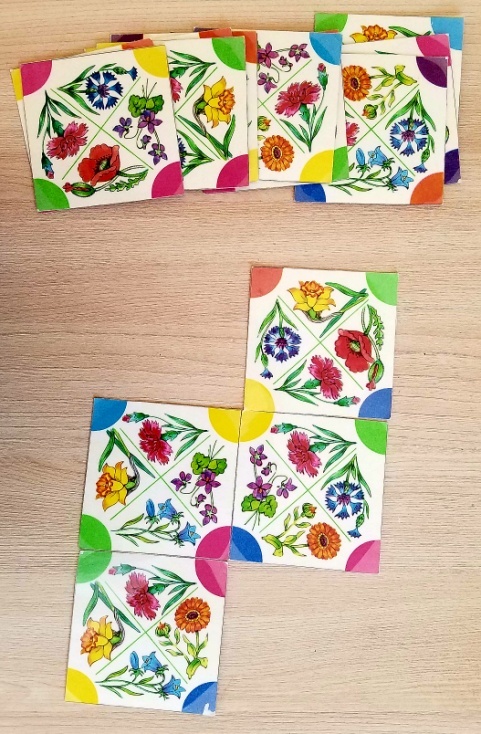 За каждое совпадение по цвету с соседней карточкой углов     – 1 очко.За каждый совпадающий цветок – 3 очка.Если совпали одновременно угол и цветок – то очки суммируются.Игра заканчивается, когда все играющие выложат на стол все свои карточки. Выигрывает тот, кто набрал большее количество очков.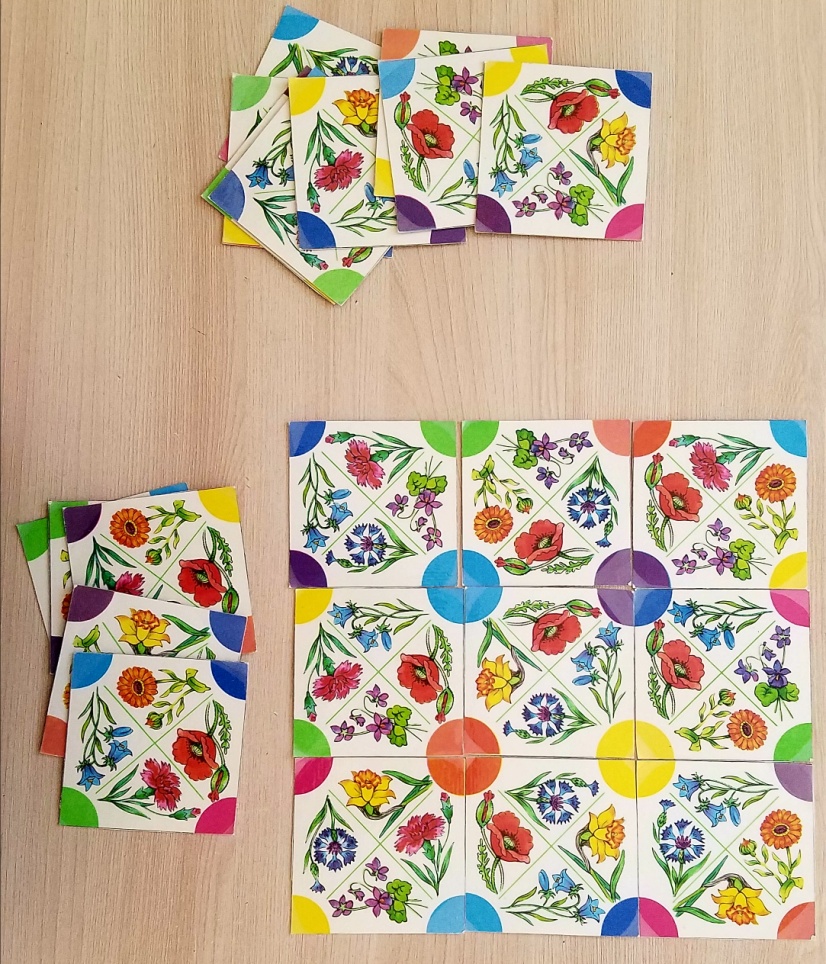 